 Памятка для родителей по социально-       нравственному воспитанию дошкольника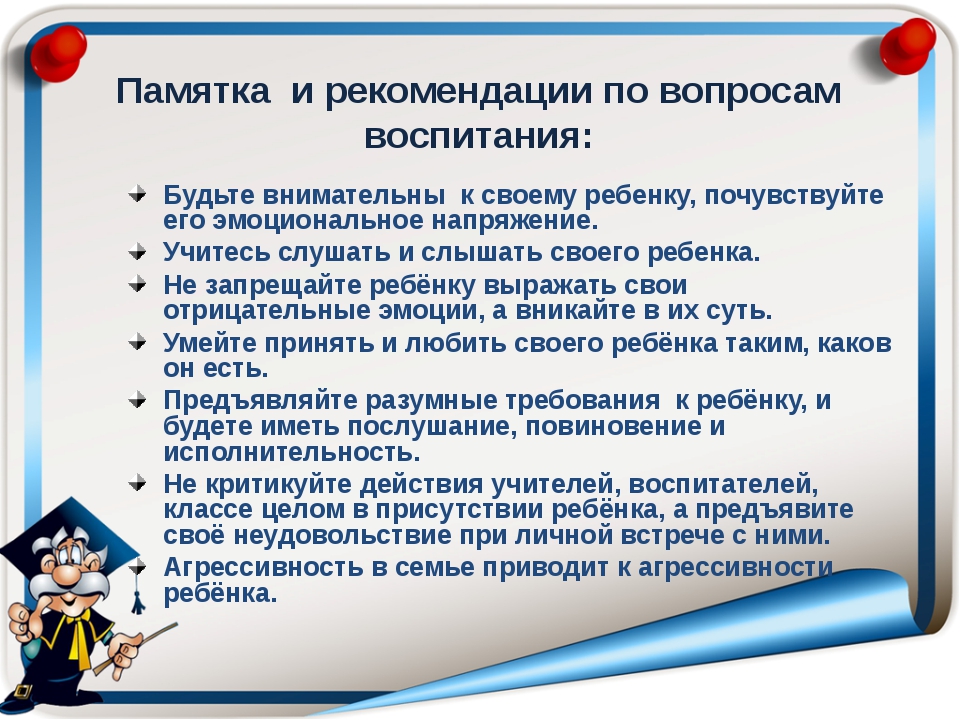 Социально-нравственное воспитание - процесс становления положительных качеств в характере человеческой личности, определяющих её моральный облик. Ребёнок с первых дней связан с окружающими его людьми.Самые важные учителя в нравственном воспитании для детей - родители.Родительский дом - это первая школа для ребёнка. Семя оказывает огромное влияние на то, что малыш будет считать важным в жизни, на формирование его системы ценностей.Содержанием нравственного воспитания является формирование таких нравственных качеств, как:уважение к старшим;дружеские отношения со сверстниками;умение соответственно отзываться на беду и радость других людей;проявление гуманных чувств;воспитание начал ответственности.Одной из важных задач детского сада по социально-нравственному воспитанию является установление тесной связи с семьёй. Семья и дошкольное учреждение - два важных института социализации ребёнка. И хотя их воспитательные возможности различны, для всестороннего развития ребёнка необходимо их взаимодействие. Необходимость подключения семьи к процессу ознакомления дошкольников с социальным окружением объясняется особыми педагогическими возможностями, которыми обладает семья и которые не может заменить дошкольное учреждение: любовь к родному ребёнку, эмоционально-нравственная насыщенность отношений.Всё это создаёт благоприятные условия для воспитания высших нравственных чувств.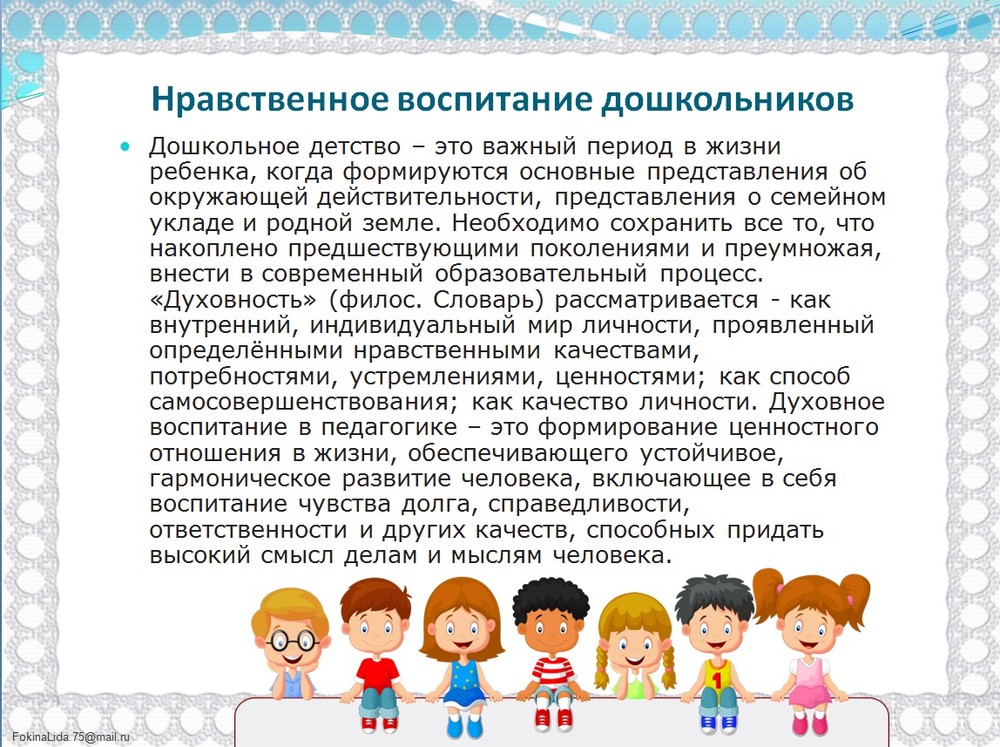 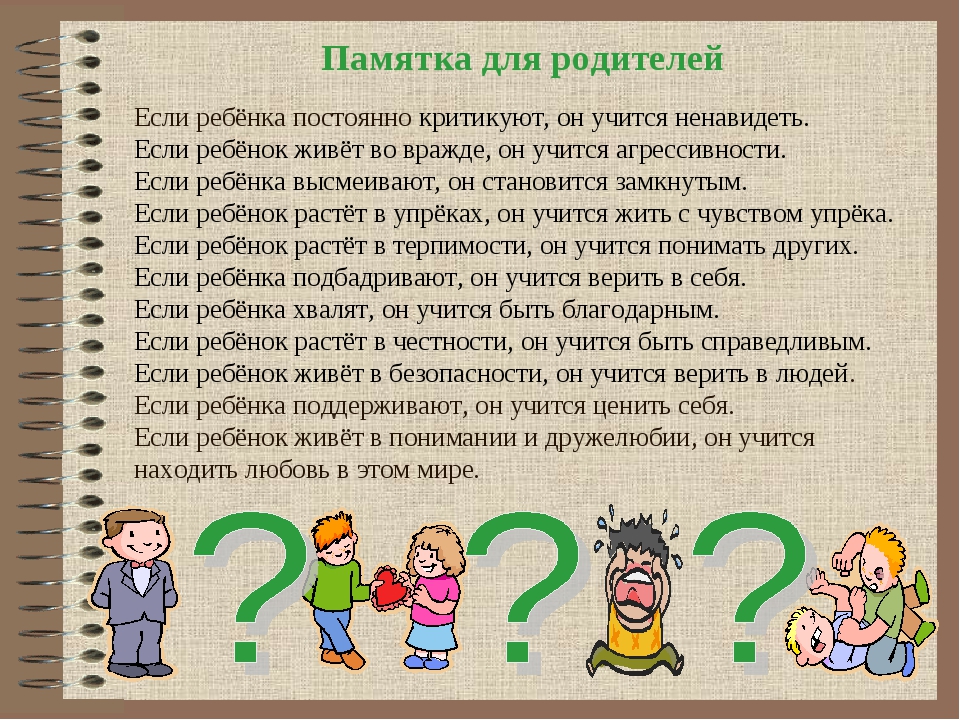 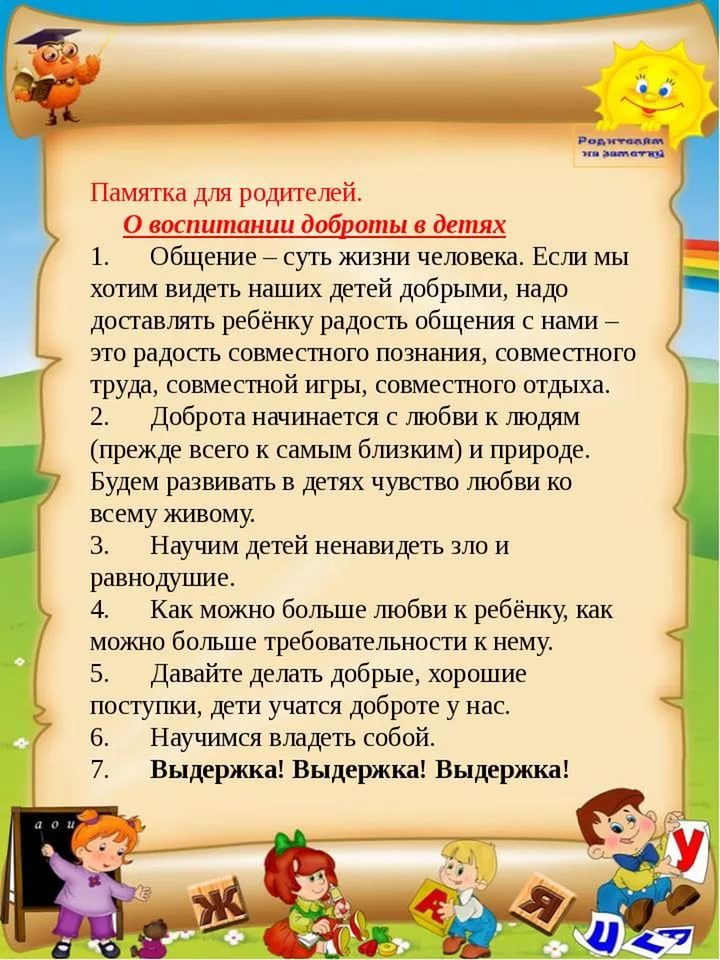 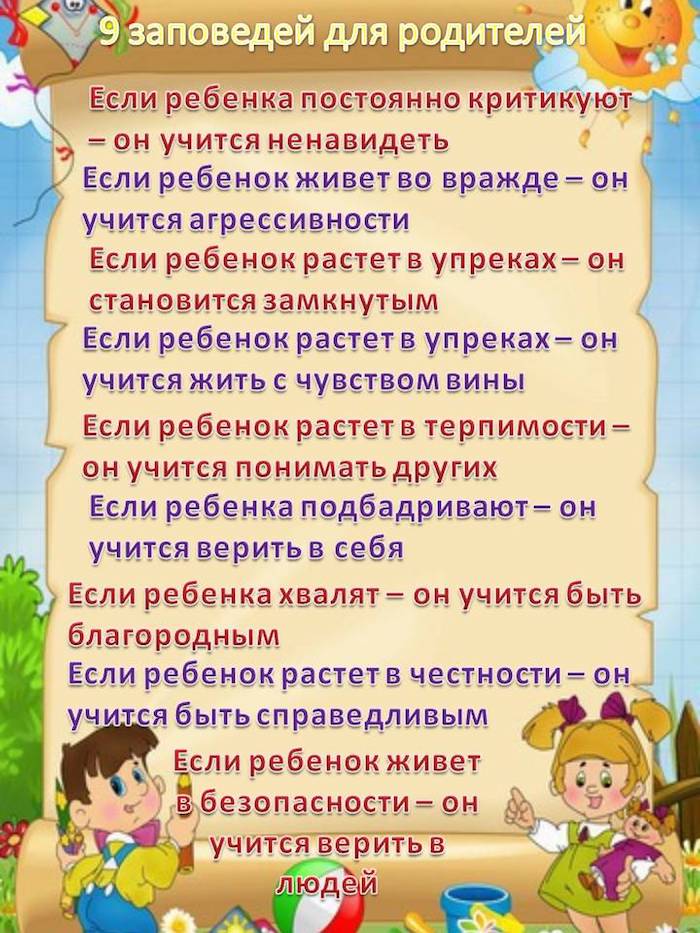 